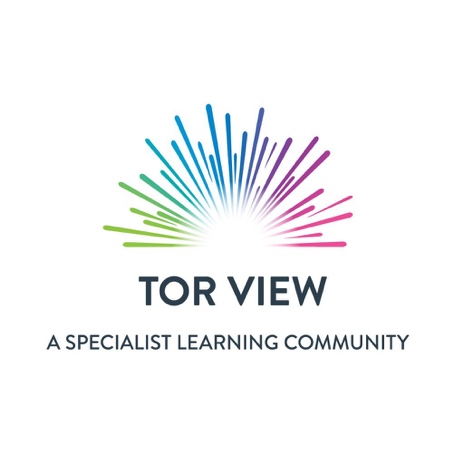  Long Term MappingMUSIC KS2*Music lessons in the autumn term may involve rehearsals for the primary Christmas productions.*Cycle 1Cycle 2Cycle 3Cycle 4(2019 – 2020)(2020 - 2021)(2021 – 2022)(2022 – 2023)Autumn 1AdventureRecycled Orchestra Journeys WaterAutumn 2Victorian MusicExploring our Voice Our Local HistoryAnglo-Saxon Settlers Spring1Exploring RhythmUnited KingdomOur WorldSouth America Spring2Ancient GreeceAncient EgyptVikingsRoman EmpireSummer 1LancashireAnimals & their HomesWeatherThe Elements Summer 2Machine MusicExploring Composition Wartime Britain London (1600s)MEDIUM-TERM PLANNINGMEDIUM-TERM PLANNINGMEDIUM-TERM PLANNINGMEDIUM-TERM PLANNINGMEDIUM-TERM PLANNINGMEDIUM-TERM PLANNINGMEDIUM-TERM PLANNINGMEDIUM-TERM PLANNINGMEDIUM-TERM PLANNINGMEDIUM-TERM PLANNINGMEDIUM-TERM PLANNINGMEDIUM-TERM PLANNINGMEDIUM-TERM PLANNINGMEDIUM-TERM PLANNINGAspiration for LifeAspiration for LifeAspiration for LifeDifferentiated, aspirational targets dependent on pupil needs.Differentiated, aspirational targets dependent on pupil needs.Language for LifeLanguage for LifeExplicit teaching / exposure to new and know vocabularyExplicit teaching / exposure to new and know vocabularyExplicit teaching / exposure to new and know vocabularyLearning for LifeLearning for LifeOpportunities to develop cross curricular skills e.g. dramaOpportunities to develop cross curricular skills e.g. dramaKS2 MUSIC CYCLE TWO (2020 – 2021)INTENT: To instil in our students a love of music and a wide range of genres. To modernise the music curriculum to bring it in line with advancements in musical tastes, technology and potential future careers to provide creative, contemporary and engaging musical opportunities for our students. To provide musical performance opportunities that showcase the talents our outstanding students possess, promote Tor View in the wider community and develop confidence and self-esteem within our students.RECYCLED ORCHESTRARECYCLED ORCHESTRAEXPLORINGOUR VOICE EXPLORINGOUR VOICE UNITED KINGDOMUNITED KINGDOMUNITED KINGDOMANCIENT EGYPT  ANCIENT EGYPT  ANIMALS & THEIR HOMESANIMALS & THEIR HOMESEXPLORING COMPOSITIONKS2 MUSIC CYCLE TWO (2020 – 2021)INTENT: To instil in our students a love of music and a wide range of genres. To modernise the music curriculum to bring it in line with advancements in musical tastes, technology and potential future careers to provide creative, contemporary and engaging musical opportunities for our students. To provide musical performance opportunities that showcase the talents our outstanding students possess, promote Tor View in the wider community and develop confidence and self-esteem within our students.AUTUMN 1AUTUMN 1AUTUMN 2AUTUMN 2SPRING 1SPRING 1SPRING 1SPRING 2SPRING 2SUMMER 1SUMMER 1SUMMER 2KS2 MUSIC CYCLE TWO (2020 – 2021)INTENT: To instil in our students a love of music and a wide range of genres. To modernise the music curriculum to bring it in line with advancements in musical tastes, technology and potential future careers to provide creative, contemporary and engaging musical opportunities for our students. To provide musical performance opportunities that showcase the talents our outstanding students possess, promote Tor View in the wider community and develop confidence and self-esteem within our students.SKILL FOCUS:GROUP PERFORMANCE |IMPROVISATION SKILL FOCUS:GROUP PERFORMANCE |IMPROVISATION SKILL FOCUS:CREATIVITY |LISTENING SKILL FOCUS:CREATIVITY |LISTENING SKILL FOCUS:COMPOSITION |INDIVIDUAL PERFORMANCESKILL FOCUS:COMPOSITION |INDIVIDUAL PERFORMANCESKILL FOCUS:COMPOSITION |INDIVIDUAL PERFORMANCESKILL FOCUS:APPRASIAL & EVALUATION SKILL FOCUS:APPRASIAL & EVALUATION SKILL FOCUS:COMPOSITION |GROUPPERFORMANCE SKILL FOCUS:COMPOSITION |GROUPPERFORMANCE SKILL FOCUS:LISTENING | CREATIVITY KS2 MUSIC CYCLE TWO (2020 – 2021)INTENT: To instil in our students a love of music and a wide range of genres. To modernise the music curriculum to bring it in line with advancements in musical tastes, technology and potential future careers to provide creative, contemporary and engaging musical opportunities for our students. To provide musical performance opportunities that showcase the talents our outstanding students possess, promote Tor View in the wider community and develop confidence and self-esteem within our students.ELEMENT FOCUS:PULSE | DYNAMICSELEMENT FOCUS:PULSE | DYNAMICSELEMENT FOCUS:PITCH ELEMENT FOCUS:PITCH ELEMENT FOCUS:TEMPOELEMENT FOCUS:TEMPOELEMENT FOCUS:TEMPOELEMENT FOCUS:RHYTHM ELEMENT FOCUS:RHYTHM ELEMENT FOCUS:DURATIONELEMENT FOCUS:DURATIONELEMENT FOCUS:TEMPO | TEXTUREKS2 MUSIC CYCLE TWO (2020 – 2021)INTENT: To instil in our students a love of music and a wide range of genres. To modernise the music curriculum to bring it in line with advancements in musical tastes, technology and potential future careers to provide creative, contemporary and engaging musical opportunities for our students. To provide musical performance opportunities that showcase the talents our outstanding students possess, promote Tor View in the wider community and develop confidence and self-esteem within our students.SUGGESTED AREAS OF STUDY | SUGGESTED PIECES OF MUSICSUGGESTED AREAS OF STUDY | SUGGESTED PIECES OF MUSICSUGGESTED AREAS OF STUDY | SUGGESTED PIECES OF MUSICSUGGESTED AREAS OF STUDY | SUGGESTED PIECES OF MUSICSUGGESTED AREAS OF STUDY | SUGGESTED PIECES OF MUSICSUGGESTED AREAS OF STUDY | SUGGESTED PIECES OF MUSICSUGGESTED AREAS OF STUDY | SUGGESTED PIECES OF MUSICSUGGESTED AREAS OF STUDY | SUGGESTED PIECES OF MUSICSUGGESTED AREAS OF STUDY | SUGGESTED PIECES OF MUSICSUGGESTED AREAS OF STUDY | SUGGESTED PIECES OF MUSICSUGGESTED AREAS OF STUDY | SUGGESTED PIECES OF MUSICSUGGESTED AREAS OF STUDY | SUGGESTED PIECES OF MUSICKS2 MUSIC CYCLE TWO (2020 – 2021)INTENT: To instil in our students a love of music and a wide range of genres. To modernise the music curriculum to bring it in line with advancements in musical tastes, technology and potential future careers to provide creative, contemporary and engaging musical opportunities for our students. To provide musical performance opportunities that showcase the talents our outstanding students possess, promote Tor View in the wider community and develop confidence and self-esteem within our students.What does ‘recycled’ mean?What is ‘junk / trash?’Watch, Listen & Appraise:Examples of junk bands:https://rb.gy/aku5duhttps://rb.gy/qrwtcu Stomp PerformancesBrainstorm - ideas for pieces of junk, found in School, that can be used to make recycled instruments e.g. wipe tubs, tins, bottles, tissue boxes etc.How to find suitable junk to play / how to think creatively about making interesting sounds:https://rb.gy/nhi6g5 https://rb.gy/nmcf4h “JUNK HUNT”Experiment with junk using drum sticks. Which items sound best? Items not usable? Can different sounds be made with the same item, e.g. banging the lid, edge, sides?Design, create & decorate recycled instruments, e.g. Tissue / match box guitars, shakers, maracas, drums (from cans / tins) etc. Individual Performance – consider dynamics (loud & quiet). Group Performance - Create a recycled drum kit that can be played by several students.What does ‘recycled’ mean?What is ‘junk / trash?’Watch, Listen & Appraise:Examples of junk bands:https://rb.gy/aku5duhttps://rb.gy/qrwtcu Stomp PerformancesBrainstorm - ideas for pieces of junk, found in School, that can be used to make recycled instruments e.g. wipe tubs, tins, bottles, tissue boxes etc.How to find suitable junk to play / how to think creatively about making interesting sounds:https://rb.gy/nhi6g5 https://rb.gy/nmcf4h “JUNK HUNT”Experiment with junk using drum sticks. Which items sound best? Items not usable? Can different sounds be made with the same item, e.g. banging the lid, edge, sides?Design, create & decorate recycled instruments, e.g. Tissue / match box guitars, shakers, maracas, drums (from cans / tins) etc. Individual Performance – consider dynamics (loud & quiet). Group Performance - Create a recycled drum kit that can be played by several students.Vocal Warm Ups:Silly SoundsTongue TwistersBreathing Exercises Animal NoisesSounds in the Environment (cars, birds etc.)https://rb.gy/eagy2a https://rb.gy/du2z7e “It’s Time to Copy Me”Switches for non-verbal students.Loop Pedal – Record sounds & voices, creating a loop effect.Tor View Radio:Understand & record different areas of radio content using audacity programme, e.g.:School News / EventsSports NewsCurrent EventsWeather ReportsGame | Film | Book ReviewsGame Show | QuizBeatboxing:https://rb.gy/ihonps Bitesize instructional video:https://rb.gy/lxukjs https://rb.gy/txzzlpPractice three different drum sounds on microphone:Bass – ‘B’Hi Hat – ‘T’Snare – ‘K’Group Performance - Beat box composition.Vocal Warm Ups:Silly SoundsTongue TwistersBreathing Exercises Animal NoisesSounds in the Environment (cars, birds etc.)https://rb.gy/eagy2a https://rb.gy/du2z7e “It’s Time to Copy Me”Switches for non-verbal students.Loop Pedal – Record sounds & voices, creating a loop effect.Tor View Radio:Understand & record different areas of radio content using audacity programme, e.g.:School News / EventsSports NewsCurrent EventsWeather ReportsGame | Film | Book ReviewsGame Show | QuizBeatboxing:https://rb.gy/ihonps Bitesize instructional video:https://rb.gy/lxukjs https://rb.gy/txzzlpPractice three different drum sounds on microphone:Bass – ‘B’Hi Hat – ‘T’Snare – ‘K’Group Performance - Beat box composition.Traditional Folk Music of the British IslesScarborough FairMorris Dancing Riverdance Traditional Instruments:Fiddle | Melodeon | Accordion | Pipes | Tabor | Flute | Harp | Bodhrán | BagpipesCeltic Music of IrelandCeili – Irish folk social dancingFamous British patriotic songs:God save the QueenRule Britannia Land of Hope & Glory Jerusalem I Vow to Thee, My CountryTraditional Folk Music of the British IslesScarborough FairMorris Dancing Riverdance Traditional Instruments:Fiddle | Melodeon | Accordion | Pipes | Tabor | Flute | Harp | Bodhrán | BagpipesCeltic Music of IrelandCeili – Irish folk social dancingFamous British patriotic songs:God save the QueenRule Britannia Land of Hope & Glory Jerusalem I Vow to Thee, My CountryCreate a Hieroglyphic or Pyramid musical score – learners to match each symbol to a specific sound or instrument. Egyptian Dance:Music and Movement‘Walk like an Egyptian’https://www.youtube.com/watch?v=iacS9EnsepM  Research Egyptian Gods:Write and perform a chant to a certain God in small groups. Use key words such as “all powerful / great / ruler / worship / honour. Consider each God and what they are ‘famous’ for. Match instruments to each God, e.g. Ra was the Sun God and Shu was the God of air – which instruments would best represent these Gods?Create a soundscape of the Egyptian desert. Bone ClappersEgyptian Instruments – Research and create our own.  Create a Hieroglyphic or Pyramid musical score – learners to match each symbol to a specific sound or instrument. Egyptian Dance:Music and Movement‘Walk like an Egyptian’https://www.youtube.com/watch?v=iacS9EnsepM  Research Egyptian Gods:Write and perform a chant to a certain God in small groups. Use key words such as “all powerful / great / ruler / worship / honour. Consider each God and what they are ‘famous’ for. Match instruments to each God, e.g. Ra was the Sun God and Shu was the God of air – which instruments would best represent these Gods?Create a soundscape of the Egyptian desert. Bone ClappersEgyptian Instruments – Research and create our own.  Create a Hieroglyphic or Pyramid musical score – learners to match each symbol to a specific sound or instrument. Egyptian Dance:Music and Movement‘Walk like an Egyptian’https://www.youtube.com/watch?v=iacS9EnsepM  Research Egyptian Gods:Write and perform a chant to a certain God in small groups. Use key words such as “all powerful / great / ruler / worship / honour. Consider each God and what they are ‘famous’ for. Match instruments to each God, e.g. Ra was the Sun God and Shu was the God of air – which instruments would best represent these Gods?Create a soundscape of the Egyptian desert. Bone ClappersEgyptian Instruments – Research and create our own.  Creating ‘sound habitats’Rainforest:Rain sticks | Thunder drums | Rain Pitter Patter – Wave drums, shakers, tambourines, finger tips | Cymbals for thunder claps | Microphone for wind | Seashore / Ocean:Water drums | Rain Sticks | Whale, seals & dolphin sounds | Water spray and fans for sensory element | Listening to Seashells | Creating wave sounds. Jungle:Jungle drums | Tarzan noises | Monkeys | Humming, buzzing, chirping | FrogsThe Carnival of the Animals Peter and the WolfCreating and copying animal noises using a microphone. Creating ‘sound habitats’Rainforest:Rain sticks | Thunder drums | Rain Pitter Patter – Wave drums, shakers, tambourines, finger tips | Cymbals for thunder claps | Microphone for wind | Seashore / Ocean:Water drums | Rain Sticks | Whale, seals & dolphin sounds | Water spray and fans for sensory element | Listening to Seashells | Creating wave sounds. Jungle:Jungle drums | Tarzan noises | Monkeys | Humming, buzzing, chirping | FrogsThe Carnival of the Animals Peter and the WolfCreating and copying animal noises using a microphone. Boom Whackers:Composing beats using colours. Match the boom whacker to the corresponding colour. Count the beat using a 4/4 time signature; “1, 2, 3, 4, 1, 2, 3, 4”, etc. Increase the difficulty by layering different beats on top of each another. Include ‘rests’ in the beat. Body Percussion:Use 4/4 time signature. Choose different types of body percussion for each beat, e.g. Beat 1 – Stomp. Beat 2 – Stomp, Beat 3 – Rest, Beat 4 – Clap. Have two groups perform different compositions at the same time.  Creating Beats using words:https://www.bbc.co.uk/bitesize/topics/zcbkcj6/articles/z2mqw6f Composing using Technology:https://musiclab.chromeexperiments.com/Experiments https://www.incredibox.com/demo/ Ipads – Launchpad KS2 MUSIC CYCLE TWO (2020 – 2021)INTENT: To instil in our students a love of music and a wide range of genres. To modernise the music curriculum to bring it in line with advancements in musical tastes, technology and potential future careers to provide creative, contemporary and engaging musical opportunities for our students. To provide musical performance opportunities that showcase the talents our outstanding students possess, promote Tor View in the wider community and develop confidence and self-esteem within our students.KEY MUSICAL VOCABULARY KEY MUSICAL VOCABULARY KEY MUSICAL VOCABULARY KEY MUSICAL VOCABULARY KEY MUSICAL VOCABULARY KEY MUSICAL VOCABULARY KEY MUSICAL VOCABULARY KEY MUSICAL VOCABULARY KEY MUSICAL VOCABULARY KEY MUSICAL VOCABULARY KEY MUSICAL VOCABULARY KEY MUSICAL VOCABULARY KS2 MUSIC CYCLE TWO (2020 – 2021)INTENT: To instil in our students a love of music and a wide range of genres. To modernise the music curriculum to bring it in line with advancements in musical tastes, technology and potential future careers to provide creative, contemporary and engaging musical opportunities for our students. To provide musical performance opportunities that showcase the talents our outstanding students possess, promote Tor View in the wider community and develop confidence and self-esteem within our students.Recycled, Recycle, Junk, Dynamics, Loud, Quiet, Re-use,Recycled Instrument, Drum Kit, Design, Create, Different uses, Multiple purposes, Junk Hunt, Performance (Group / Individual). Recycled, Recycle, Junk, Dynamics, Loud, Quiet, Re-use,Recycled Instrument, Drum Kit, Design, Create, Different uses, Multiple purposes, Junk Hunt, Performance (Group / Individual). Radio, Broadcast, BBC, Podcasting, Recording, Microphone, Jingle, Voiceover, Content, News, Events, Sport, Weather, Reviews, Quiz, Audacity, Planning, Script, Sound, Vocal, Warm Up, Copy, Loop Pedal, Beat Box, Bass, Hi Hat, Snare.Radio, Broadcast, BBC, Podcasting, Recording, Microphone, Jingle, Voiceover, Content, News, Events, Sport, Weather, Reviews, Quiz, Audacity, Planning, Script, Sound, Vocal, Warm Up, Copy, Loop Pedal, Beat Box, Bass, Hi Hat, Snare.English | Irish | Scottish | Welsh | Celtic | British | Patriotic | Folk | Traditional Instrument | Fiddle | Melodeon | Accordion | Pipes | Tabor | Flute | Harp | Bodhrán | BagpipesEnglish | Irish | Scottish | Welsh | Celtic | British | Patriotic | Folk | Traditional Instrument | Fiddle | Melodeon | Accordion | Pipes | Tabor | Flute | Harp | Bodhrán | BagpipesEgypt | Hieroglyphic | Pyramid | God | Rhythmic Chant | Score | Symbol | Soundscape | Egyptian Dance | Bone ClapperEgypt | Hieroglyphic | Pyramid | God | Rhythmic Chant | Score | Symbol | Soundscape | Egyptian Dance | Bone ClapperEgypt | Hieroglyphic | Pyramid | God | Rhythmic Chant | Score | Symbol | Soundscape | Egyptian Dance | Bone ClapperSoundscape | Habitat | Environment | Animal | Weather | Rainforest | Seashore | Ocean | Jungle | Woodland | Desert | Microphone Soundscape | Habitat | Environment | Animal | Weather | Rainforest | Seashore | Ocean | Jungle | Woodland | Desert | Microphone Compose | Beat | Steady | Pulse | Boom Whacker | Layer | Texture | Improvise | Technology KS2 MUSIC CYCLE TWO (2020 – 2021)INTENT: To instil in our students a love of music and a wide range of genres. To modernise the music curriculum to bring it in line with advancements in musical tastes, technology and potential future careers to provide creative, contemporary and engaging musical opportunities for our students. To provide musical performance opportunities that showcase the talents our outstanding students possess, promote Tor View in the wider community and develop confidence and self-esteem within our students.IMPLEMENTATION IMPLEMENTATION IMPLEMENTATION IMPLEMENTATION IMPLEMENTATION IMPLEMENTATION IMPLEMENTATION IMPLEMENTATION IMPLEMENTATION IMPLEMENTATION IMPLEMENTATION IMPLEMENTATION KS2 MUSIC CYCLE TWO (2020 – 2021)INTENT: To instil in our students a love of music and a wide range of genres. To modernise the music curriculum to bring it in line with advancements in musical tastes, technology and potential future careers to provide creative, contemporary and engaging musical opportunities for our students. To provide musical performance opportunities that showcase the talents our outstanding students possess, promote Tor View in the wider community and develop confidence and self-esteem within our students.Week 1: Research – what is recycled music? Watch examples & discuss.Week 2: Brainstorm possible uses of junk around school. Junk Hunt.Week 3 & 4: Design, create & decorate a recycled instrument. Individual performance.Week 5 & 6: Design and create a giant, recycled drum kit. Group Performance.Week 7: Assessment.Week 1: Research – what is recycled music? Watch examples & discuss.Week 2: Brainstorm possible uses of junk around school. Junk Hunt.Week 3 & 4: Design, create & decorate a recycled instrument. Individual performance.Week 5 & 6: Design and create a giant, recycled drum kit. Group Performance.Week 7: Assessment.Week 1: Silly Sounds – Animal noises, sound effects, nonsense noises, tongue twisters.Week 2: It’s time to copy me.Week 3 & 4: Tor View Radio.Week 4 & 5: Beat Boxing & Group Performance.Week 6: Karaoke.Week 7: Assessment.Week 1: Silly Sounds – Animal noises, sound effects, nonsense noises, tongue twisters.Week 2: It’s time to copy me.Week 3 & 4: Tor View Radio.Week 4 & 5: Beat Boxing & Group Performance.Week 6: Karaoke.Week 7: Assessment.Week 1: English Folk music.Week 2: Traditional British patriotic songs.Week 3: Irish Celtic music & riverdance / ceili.Week 4: Scottish Folk music & bagpipes.Week 5 & 6: Design, create & decorate a traditional instrument using recycled products.Week 7: Assessment.Week 1: English Folk music.Week 2: Traditional British patriotic songs.Week 3: Irish Celtic music & riverdance / ceili.Week 4: Scottish Folk music & bagpipes.Week 5 & 6: Design, create & decorate a traditional instrument using recycled products.Week 7: Assessment.Week 1: Create and perform an Egyptian chant to the Gods.Week 2 & 3: Compose a Hieroglyphic or Pyramid musical score.Week 4: Matching Gods to sounds.Week 5: Egyptian Dance.Week 6: Egyptian Soundscapes.Week 7: Assessment.Week 1: Create and perform an Egyptian chant to the Gods.Week 2 & 3: Compose a Hieroglyphic or Pyramid musical score.Week 4: Matching Gods to sounds.Week 5: Egyptian Dance.Week 6: Egyptian Soundscapes.Week 7: Assessment.Week 1: Create and perform an Egyptian chant to the Gods.Week 2 & 3: Compose a Hieroglyphic or Pyramid musical score.Week 4: Matching Gods to sounds.Week 5: Egyptian Dance.Week 6: Egyptian Soundscapes.Week 7: Assessment.Week 1: Vocal warm ups & animal noises. “Time to copy me.”Week 2: Carnival of the animals.Week 3: Peter & the Wolf.Week 4: Sound Habitat – Ocean.Week 5: Sound Habitat – Rainforest.Week 6: Sound Habitat – Jungle.Week 7: Assessment.Week 1: Vocal warm ups & animal noises. “Time to copy me.”Week 2: Carnival of the animals.Week 3: Peter & the Wolf.Week 4: Sound Habitat – Ocean.Week 5: Sound Habitat – Rainforest.Week 6: Sound Habitat – Jungle.Week 7: Assessment.Week 1: Composing beats using words.Week 2 & 3: Composing beats using body percussion. Week 4 & 5: Composing beats using boom whackers. Week 6: Composing beats using technology.Week 7: Assessment.